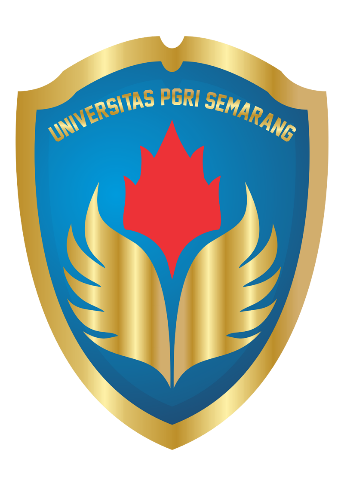 Panduan PenelitianLEMBAGA PENELITIAN DAN PENGABDIAN KEPADA MASYARAKATUNIVERSITAS PGRI SEMARANGJl.Dr. Cipto – Lontar No.1 Semarang, Indonesia, Telp. (024)8451279, Faks. (024)8451279Email :lppmupgrismg@yahoo.co.id  Home page : http://lppm.upgrismg.ac.id/PANDUAN PENELITIAN LPPM-UPGRIS TAHUN 2015Tim PenyusunPenanggung Jawab	:  Rektor Universitas PGRI SemarangPengarah	:  1. Wakil Rektor IV UPGRIS		2. Ketua LPPM UPGRISPenyusun	Ketua                           	:  Dr. Rasiman, M.Pd.Anggota                	:  1.  Arisul Ulumuddin, S.Pd., M.Pd		2. Ririn Ambarini, S.Pd., M.Hum.		3. Lilik Ariyanto, S.Pd, M.Pd.KATA PENGANTARSegala puji bagi Allah SWT., yang rahmat-Nya meliputi seluruh ikhtiar tim penyusun Buku Panduan Penelitian ini, sehingga mampu menyelesaikannya dengan baik.Buku panduan ini diperlukan sebagai guidance bagi stakeholder penelitian untuk menjamin peningkatan mutu penelitian  di  lingkungan  UPGRIS.  Secara teknis, panduan ini sangat berguna sebagai acuan kesepahaman antara para pengusul/calon penerima bantuan penelitian dengan tim seleksi dan reviewer. Selain itu, panduan diperlukan guna memberikan arah pengembangan  penelitian  sesuai  dengan  roadmap penelitian  dan  grand design pelaksanaan  Tridharma perguruan tinggi, khususnya yang berbasis pada kegiatan penelitian.Kami   berharap,   panduan   ini   tersosialisasikan kepada semua pihak yang terkait dengan pelaksanaan program Puslitpen. Hal ini dimaksudkan untuk memperjelas prosedur teknis dan persyaratan kualitas pengajuan usulan penelitian yang akan dibiayai oleh UPGRIS. Selain itu, buku panduan ini juga berguna untuk memperjelas prosedur teknis pengajuan, seleksi, dan pelaporan penelitian. Pemenuhan   terhadap   ketentuan-ketentuan   yang   ada dalam buku panduan ini, akan mempermudah tim seleksi administratif dan tim review untuk melakukan assasement penelitian yang diajukan. Semuanya itu dilakukan untuk menjamin   peningkatan   mutu   penelitian  UPGRIS. Akhirnya, atas nama Ketua LPPM UPGRIS menyampaikan terima kasih yang sebesar-besarnya kepada semua tim penyusun dan Pimpinan UPGRIS yang memungkinkan terbitnya buku panduan Penelitian ini.Jazakumullah ahsanal-jaza’.Semarang,  Januari  2016Ketua LPPM 